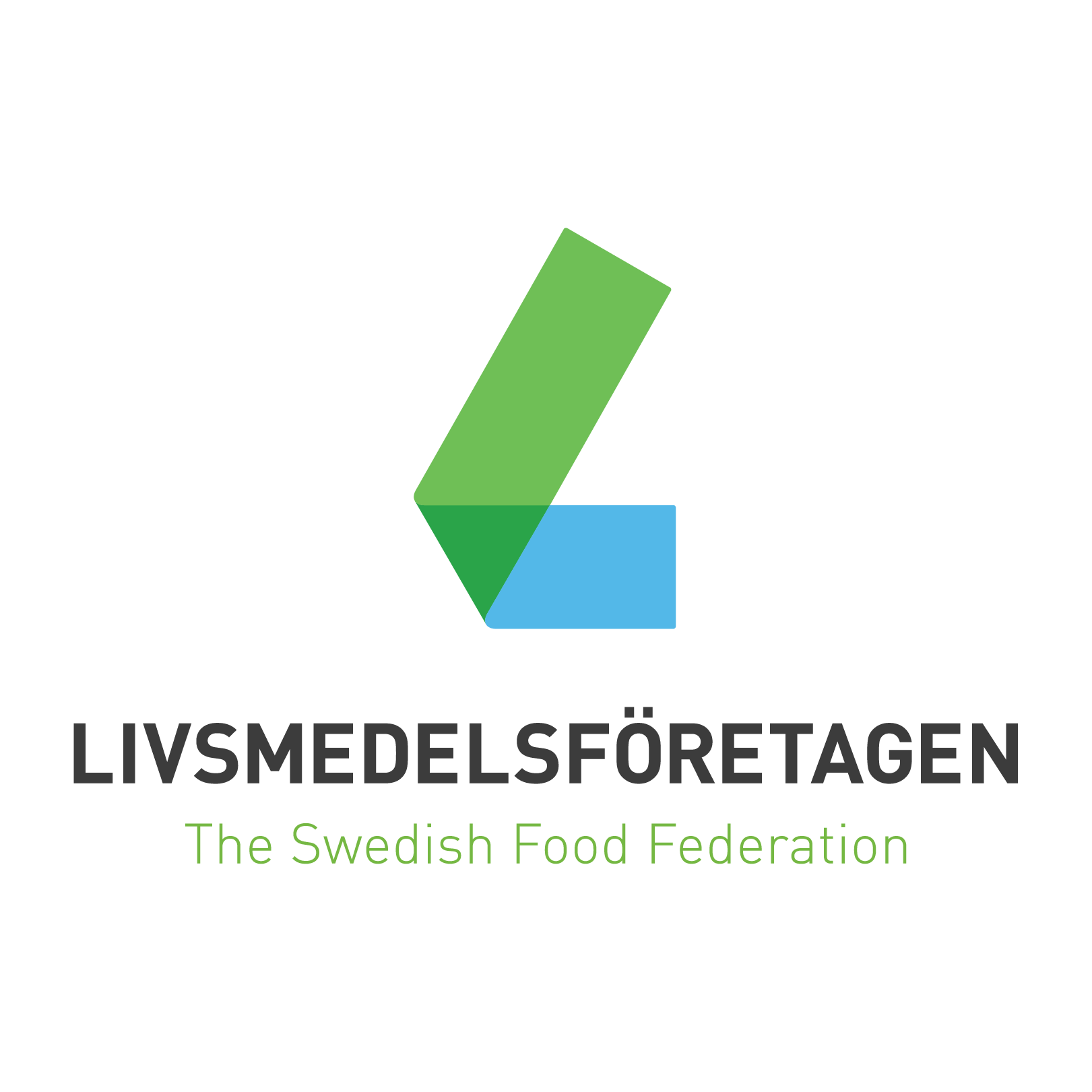 Riskbedömning av arbetsmiljön vid större förändringar och omorganisationerGör riskbedömningen utifrån hur förändringen påverkar medarbetarnas hälsa och arbetsmiljö.Analysen ska göras av arbetsgivaren tillsammans med skyddsombuden/arbetsmiljöombuden.Arbetsmetodik: Brainstorma fram vilka risker den föreslagna förändringen kan leda tillLista alla uppkomna risker utan att värdera dem eller förringa dem, allt ska anses relevantBedöm sannolikheten att risken kommer att inträffa på en skala mellan 1 – 5 (där 1=låg och 5=hög)Bedöm konsekvensen om den befarade risken skulle inträffa på en skala 1 – 5 (där 1= låg och 5=hög)Räkna ut riskvärdet genom att multiplicera sannolikheten med konsekvensenPrioritera de risker som anses vara mest allvarliga (där 25 är allvarligast)Kom överens om vilka åtgärder som bör sättas in för att mildra de risker som inventeratsRiskSannolikhetKonsekvensRiskvärdeAv ovanstående risker ska följande åtgärdas:ÅtgärdAnsvarigKostnadKlart när